EDUCATION & LEARNING           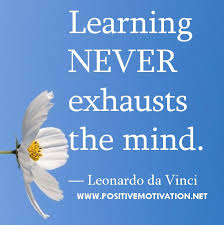 Vocabulary in ContrastTake (v) an exam to perform an actionPass (v) an exam to be successful in an examination or test, by achieving a satisfactory standardRead (v) to look at and understand words in a letter, book, newspaper, etc.Study (v) to do work such as reading and homeworkTest (n) a set of written or spoken questions that is used for finding out how much someone knows about a subject.Exam (n) an important test of your knowledge, especially one that you take at school or university.Primary (adj) relating to the education of children between the ages of about five and elevenSecondary (adj) relating to the education of children between the ages of 11 and 16 or 18High school (adj) in the UK, a school for children between the ages of 11 and 18Colleague (n) someone who works in the same organization or department as youClassmate (n) someone who is in your class at schoolPrefect (n) in some schools in the UK, an older student who controls the activities of younger students and helps them to obey the rulesPupil (n) someone who goes to school or who has lessons in a  particular subjectStudent (n) someone who goes to university, college or schoolQualification (n) something such as a degree or a diploma that you get when successfully finish a course of studyQualities (n) positive features of a person’s characterCount (v) to calculate how many people or things there are in a groupMeasure (v) to find the exact size, amount, speed or rate of somethingDegree (n) a course of study at a university, or the qualification that you get after completing the courseCertificate (n) an official document that proves that you have passed an examination or have successfully completed a courseResults (n) the mark that a student gets in an examinationSpeak (v) to be able to talk in a particular languageTalk (v) to speak or to have a conversationLesson (n) a period of time in which students are taught about a subject at schoolSubject (n) something that you learn or teach in a schoolAchieve (v) to succeed in doing or having somethingReach (v) to get to a particular point in time, or to a particular stage in a processTask (n) something that you have to do, often something that is difficult or unpleasantEffort (n) physical or mental energy needed to do somethingKnow (v) to be familiar with someone or somethingRecognize (v) to know someone or something because you have seen, heard or met them beforeTeach (v) to help students to learn something in a school, college or universityLearn (v) to gain knowledge or experience of something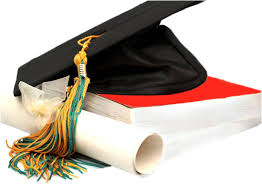 Exercise 1.     Complete using the correct form of the words in the brackets.In our school, most classes have about 35 (perfect/ pupil/student) in them.Every year, two new (prefect/pupil/student) are chosen from the best students in each class.The university accepts around 2000 new (perfect/ pupil/student) every year.When he finally graduated, Victor felt he had (achieve/reach) everything he set out to do.The work we’re doing now will make more sense when you (achieve/reach) the sixth form.Who (teach/learn) you how to play the drums like that?I would love to (teach/learn)  a new language I don’t know anything about, like Swedish.Children in England go to (high/primary/secondary) school from the ages of five to eleven.In Britain, grammar schools, public schools and comprehensives are often referred to as (high/primary/secondary) schools. Americans usually refer to their secondary school as a (high/primary/secondary) school, and there are often separate junior and senior schools. The exam (degree/certificate/results) come out today and I’m really nervous. I hope I’ve passed. I was so proud when my exam (degree/certificate/results) finally arrived in the post. I would prefer to go to university and do a (degree/certificate/results) in astronomy, rather than start work.(Answer key: 1pupils, 2 prefects, 3 students, 4 achieved, 5 reach, 6 taught, 7 learn, 8 primary, 9 secondary, 10 high, 11 results, 12 certificate, 13 degree)Exercise 2. Circle the correct word.I made a few mistakes in the exam and I don’t think I passed / took it.  It’s not always easy to count / measure how intelligent someone is.   Did you know that our French teacher can speak /talk four languages?My qualifications /qualities include a degree and an MA in chemistry.Our headteacher had had her hair cut and I didn’t know / recognize her at first.In design and technology, we were given the effort /task of designing a stadium.You’ll find plenty of books on the subject /lesson of business studies in the library.You have to read / study hard in order to do well at university.Look at what we did in today’s lesson and we’ll have a quick exam / test tomorrow morning. Our teacher asked us to choose one of our colleagues /classmates to be our partner for the next exercise.(Answer key: 1 passed, 2 measure, 3 speak, 4 qualifications, 5 recognize, 6 task,  7 subject, 8 study, 9 test, 10 classmate)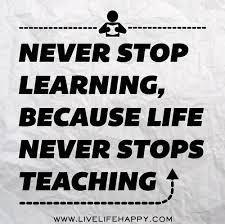 Phrasal VerbsCatch on understandCome (a)round (to) be persuaded to change your mind (about)Cross out draw a line through the writtenDawn on if something dawns on you, you realize it for the first timeDeal with handle, cope withDrop out (of) leave school, etc. before you have finished a courseGet at try to express Get on with continue doingGive in stop making an effort to achieve sth difficultKeep up with stay at the same level asSail through do something or deal with something very easilySet out explain, describe or arrange sth in a clear and detailed wayThink over considerExercise 1.  Write one word in each gap.Just get ____ with Exercise C and I’ll be back in a minute.My teacher says that I should sail ______ the exam, but I’m not sure.Dave didn’t understand what Miss Smith was getting ____ so he asked her to explain it again..We all tried to convince our teacher to change his mind about the school trip and he finally came _____.If you make  a mistake, just cross it _____ with a single line.Belinda missed a few months of school because of illness and found it difficult to keep ____ with her classmates.The other kids were making fun of me, but I didn’t catch ____ until I heard them laughing.(The Answer Key: 1 on, 2 through, 3 at, 4 (a) round, 5 out, 6 up, 7on)Exercise 2. Complete each second sentence using the word given, so that it has a similar meaning to the first sentence. Write between two and five words in each gap.The ideas in your essay need to be organized better.      setYou need to _____________________in your essay better.Why don’t you consider the colleague’s offer for a few days and the call them?      overWhy don’t you _____________________________ for a few days and then call them?You’ll never pass the exam if you just stop trying like that.                   inYou’ll never pass the exam if you just  _________________like that. When he was at university, Nick just couldn’t handle all the work.             dealNick just couldn’t ___________________________ at university.I suddenly realized that I had left my homework at home.                      dawnedIt ___________________________________ that I had left my homework at home.Ed was very lonely at university and he left after only one month.           outEd _____________________________ after only one month because he was very lonely.(The Answer Key:1 set out the ideas, 2 think the colleague’s offer over, 3 give in, 4 deal with all the work, 5 suddenly dawned on me, 6 dropped out of university)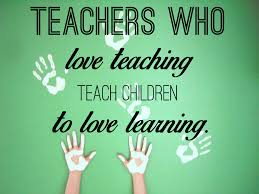 Reading Corner           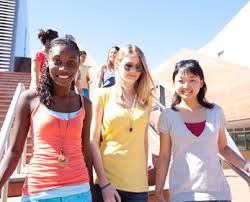 Read the text and answer the questions.Erasmus+ ProgrammeHave you ever wanted to live abroad and experience a foreign culture, meet new people and learn a foreign language?Have you ever thought about enriching the period of your studies and having better chances while looking for a job in the future?Have you ever been excited to share your ideas and to create good things with other students from all around the world?Have you ever dreamed to do an internship abroad, to learn co-operative work?Have you ever heard that life won’t be the same after Erasmus?What is Erasmus?The ERASMUS Programme is a European student exchange programme established in 1987 offering university students a possibility of studying or working abroad in another European country for a period of at least 3 months and maximum 12 months. The name of the project refers to Dutch Renaissance humanist and theologian Desiderius Erasmus of Rotterdam. He studied at diverse European universities and described the education as a chance for modern people.Since 2014 Erasmus and other programmes were included under The European Union programme for education, training, youth and sport ERASMUS+ . Who will benefit?Apart from the students, the mobility offered by the Erasmus+ programme is dedicated for professors and universities' staff as well. ERASMUS+ will allow:2 million higher education studentsEU grants and training for about 4 million people and 125,000 institutions500,000 young people will volunteer or participate in youth exchanges650,000 vocational apprenticeships or traineeships abroad200,000 Master's degree loan scheme25,000 joint master degree grants800,000 educators and youth workers will acquire new teaching and learning methods abroad.Who started the project?How much should you pay for participating?When was the programme launched?What will educators and youth workers acqire? How is ERASMUS + different from the ERASMUS Programme?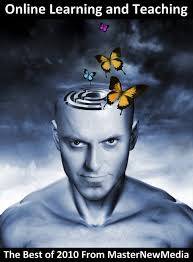 Read the text below and fill in the gaps with options A-H. Two options are extra.                     What Are the Hopes of International Students?	Every year, thousands of International students consider studying abroad (1)____, with the hopes of better educational and work opportunities in future. However, no matter whether you are looking for online associate degree, an MBA, or language courses, obtaining a university education requires (2)____ to make sure the experience is right for you.	Willing to improve your language skills, but you don’t have time to go overseas to attend school? More and more universities around the world are offering opportunities for students to obtain degrees online (distance education) from the comfort of their own homes, and many of these institutions are accredited, meaning (3)___.	If you decide to take language courses online (Or any subject for that matter), be sure to evaluate the benefits of studying online (4)___ . The advantages of studying online are that the costs are usually lower, you can study at your own pace, and you have access to the materials 24-hours-a-day (5)___ in the world. However, you won’t get the human interaction of meeting people face to face like you would if you were physically attending a school overseas.	On the other hand, the advantages of going overseas may include day-t-day opportunities to learn a new culture, meet new friends (6)___, and chances to see different parts of the world. However, there may be a number of disadvantages for some including expense, time away from one’s school, family, or work life, and the challenge of adapting to a new culture and way of life.	Whatever you do, consider a distance education programme that meets your educational needs, is within your budget, and equally important, provides you with opportunities to grow beyond the classroom through cultural and educational activities.A   the ability to invest in new ideasB   reviewed and evaluatedC   versus going abroadD   with whom you can use and practice the languageE   from almost any computerF   careful planning and researchG   to pursue a university degree H   that they have met certain standards of excellence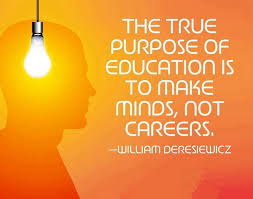 (The Answer Key: 1G, 2F, 3 H, 4 C, 5 E, 6D)Grammar Corner.  Word Formation.Academy academic, academicallyAttend attention, (in)attentive(ly), attendance, attendantBehave behaviorCertify certification, certifiedEducate education, educator, educational(ly)Fail failure, failingImprove improvement, improvedIntense intensity, intensify, intenselyLiterate illiterate, (il)literacy, literatureReason (un)reasonable, (un)reasonably, reasoningRevise revision, revisedScholar scholarship, scholarly, scholasticSolve solution, (un)solvableStudy student, studies, studiousTeach teacher, taughtThink thought, (un)thinkable, thoughtful, thoughtlessUnderstand (mis)understanding, (mis)understood, understandable, understandably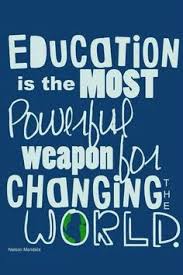 Exercise 1. Complete the sentences by changing  the form of the word in capitals when necessary.I wonder if you could tell me who was awarded the __________. (SCHOLAR)?Do you think that you pay enough _________  (ATTEND) in class?Could you tell me what the _________ (SOLVE) to number seven is?My Dad said I’;d better spend more time on my ________ (STUDY).I would like to know what qualifications ________ (TEACH) require in your country.Jack was suspended from school for a week for bad _______ (BEHAVE).I did six hours of _________(REVISE) for the test, and I still failed!Please send photocopies of all your ________ (CERTIFY) to us at the address below.(The Answer Key: 1 scholarship, 2 attention, 3 solution, 4 studies, 5 teachers, 6 behaviour, 7 revision, 8 certificates)Exercise 2.  Complete the text by changing the form of the word in capitals.                            Being Unable to Read. It seems (1) _______ (THINK) today not to provide children with a decent (2)________ (EDUCATE). There is such an emphasis on (3)_______ (ACADEMY) achievement these days that it’s easy to forget what a problem (4)________ (LITERATE) used to be. Being unable to read can be (5)________ (INTENSE) embarrassing and can make someone feel like a complete (6)________ (FAIL). Someone who can’t read is often (7) __________ (UNDERSTAND) afraid of certain situations. The problem can seem (8) _______ (SOLVE). However, given the right teacher, a lot of hard work and a ( 9) _________ (REASON) amount of time, anyone  can learn. Being able to read can lead to an (10) _________ (IMPROVE) quality of life.The Answer Key: 1 unthinkable, 2 education, 3 academic, 4 illiteracy, 5 intensely, 6 failure, 7 understandably, 8 unsolvable, 9 reasonable, 10 improved)Чепелянська Галина Олександрівна,Фастівська спеціалізована школа 1-111 ст. з поглибленим вивченням англійської мови.Вчитель-методист